Проект	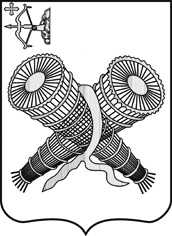 АДМИНИСТРАЦИЯ ГОРОДА СЛОБОДСКОГОКИРОВСКОЙ ОБЛАСТИПОСТАНОВЛЕНИЕ12.10.2020 								                              № 1725г. Слободской Кировской областиО внесении изменений в постановление администрации города Слободского от 31.10.2018 № 2423В соответствии с Федеральным законом от 28.12.2009 № 381-ФЗ «Об основах государственного регулирования торговой деятельности в Российской Федерации», постановлением Правительства Российской Федерации от 29.09.2010 № 772 «Об утверждении Правил включения нестационарных торговых объектов, расположенных на земельных участках, в зданиях, строениях и сооружениях, находящихся в государственной собственности, в схему размещения нестационарных торговых объектов», приказом министерства экономического развития и поддержки предпринимательства Кировской области от 20.09.2019 № 117 «Об утверждении Порядка разработки и утверждения органами местного самоуправления Кировской области схемы размещения нестационарных торговых объектов» и в целях установления единого подхода к размещению нестационарных торговых объектов, создания условий для улучшения организации и качества торгового обслуживания населения и обеспечения доступности товаров для населения муниципального образования «город Слободской» администрация города Слободского ПОСТАНОВЛЯЕТ:1. Внести в постановление администрации города Слободского от 31.10.2018 № 2423 «Об утверждении схемы размещения нестационарных торговых объектов на территории муниципального образования «город Слободской» на период с 01.01.2019 по 31.12.2021» (далее - постановление) следующие изменения:1.1. В названии постановления слова «на период с 01.01.2019 по 31.12.2021» читать «на период с 01.01.2019 по 31.12.2025».1.2. Текстовую  часть  схемы  размещения  нестационарных торговых объектов на территории муниципального образования «город Слободской» приложения №1 к постановлению изложить в новой редакции. Прилагается.1.3. Текстовую часть схемы размещения нестационарных торговых объектов сезонного использования на территории муниципального образования «город Слободской» приложения №2 к постановлению изложить в новой редакции. Прилагается.1.4. Графическую часть схемы размещения нестационарных торговых объектов на территории муниципального образования «город Слободской» приложения № 3 к постановлению изложить в новой редакции.2. Управлению экономического развития, потребительских рынков и муниципальных закупок администрации города Слободского в течение десяти дней с момента утверждения схемы размещения нестационарных торговых объектов на территории муниципального образования «город Слободской» представить ее в министерство экономического развития и поддержки предпринимательства Кировской области на бумажном и электронном носителях.3. Организационному отделу администрации города Слободского опубликовать настоящее постановление в Информационном бюллетене органов местного самоуправления и разместить на официальном сайте администрации города Слободского.4. Контроль за исполнением настоящего постановления возложить на заместителя главы администрации города Слободского Щекурину Н.Г.5. Постановление вступает в силу со дня официального опубликования (обнародования). Глава города Слободского  	                                                   И.В. Желвакова________________________________________________________________ПОДГОТОВЛЕНОВедущий специалист отдела экономического развития, потребительских рынков и муниципальных закупок администрации города               М.С.ВылегжанинаСОГЛАСОВАНОЗаместитель главы администрации города Слободского                                                                  Н.Г. Щекурина Заведующая отделом экономическогоразвития, потребительских рынков имуниципальных закупокадминистрации города                                                             И.А. ХаритоноваЗаведующая правовым отделомадминистрации города                                                               К.Б. Михайлова Разослано: Дело – 1; Отдел экономики – 1; Орготд. – сайт;регистр-1.Приложение № 3 к постановлению администрации города Слободского от 31.10.2018 № 2423Схема размещения нестационарных торговых объектов на территории муниципального образования «город Слободской» (лист 1)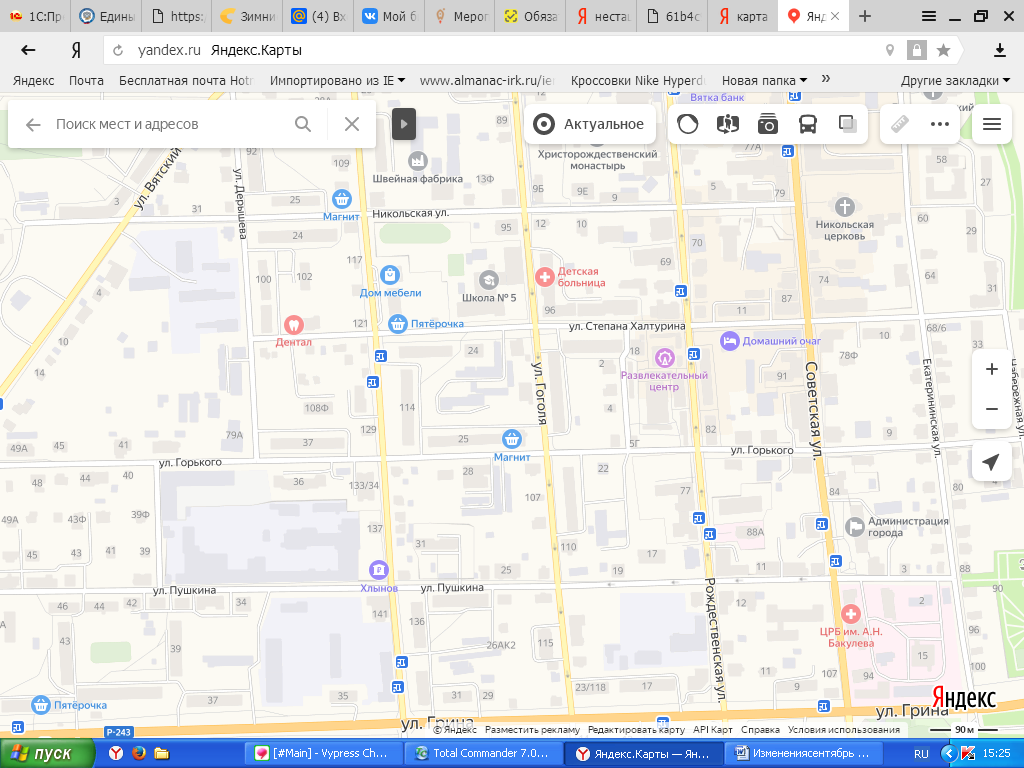 Условные знакиСхема размещения нестационарных торговых объектов на территории муниципального образования «город Слободской» (лист 2)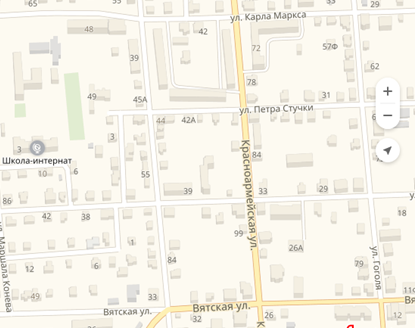 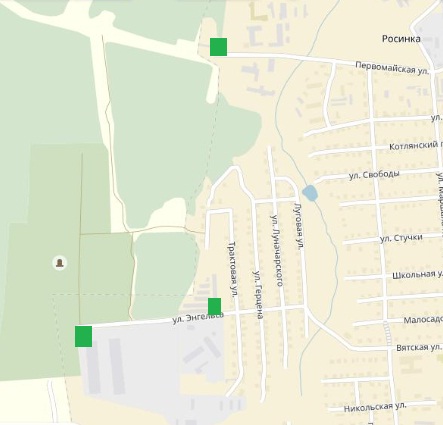 Условные знакиСхема размещения нестационарных торговых объектов на территории муниципального образования «город Слободской» (лист 3)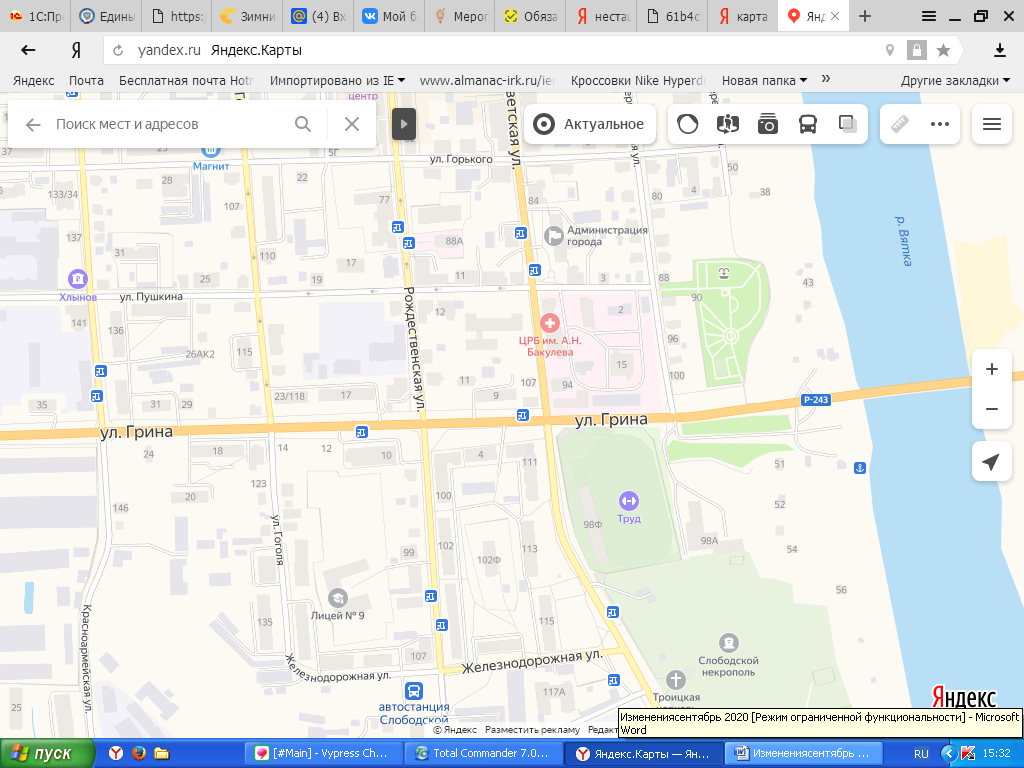 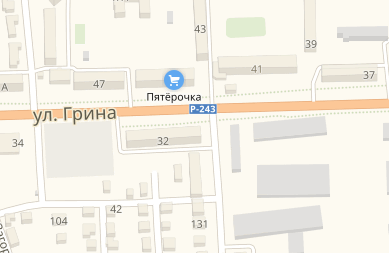 Условные знакиСхема размещения нестационарных торговых объектов на территории муниципального образования «город Слободской» (лист 4)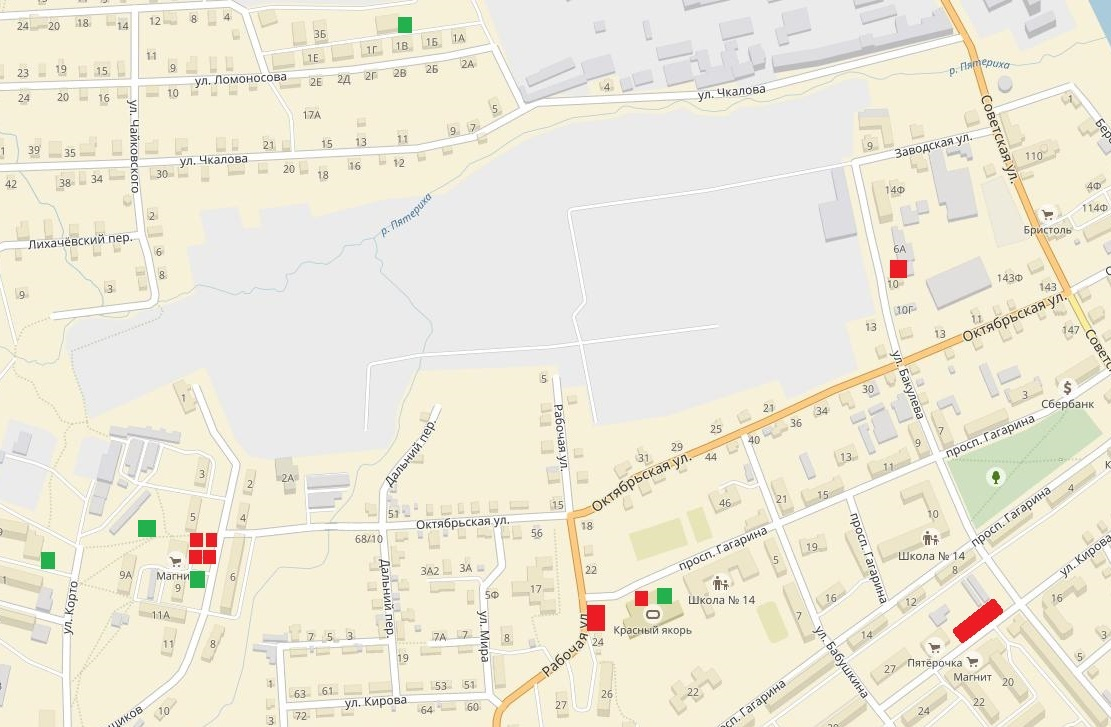 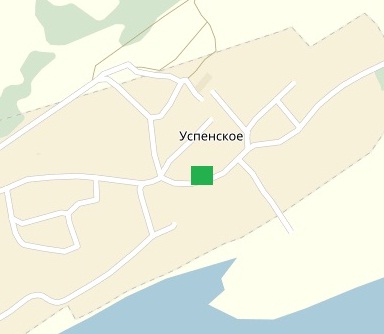 Условные знакиСхема размещения нестационарных торговых объектов на территории муниципального образования «город Слободской» (лист 5)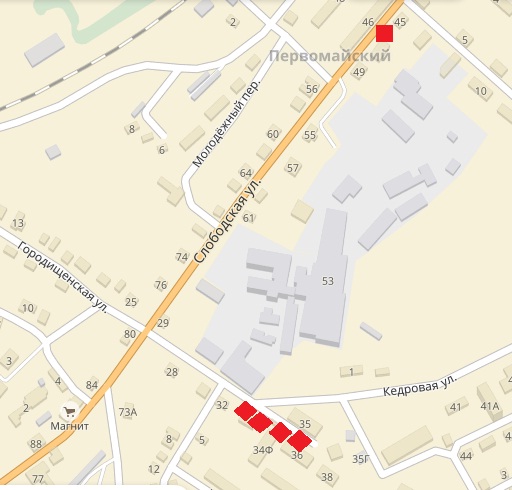 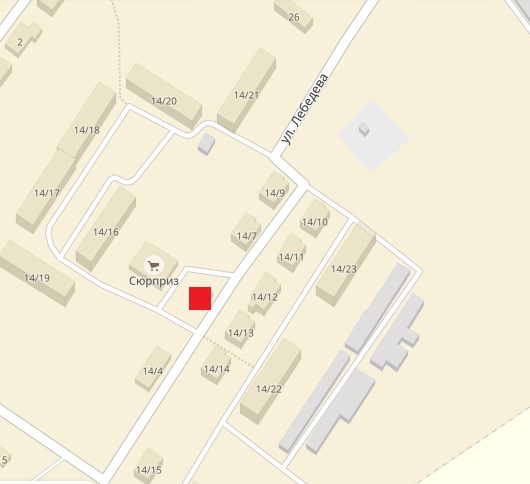 Условные знакиСхема размещения нестационарных торговых объектов на территории муниципального образования «город Слободской» (лист 6)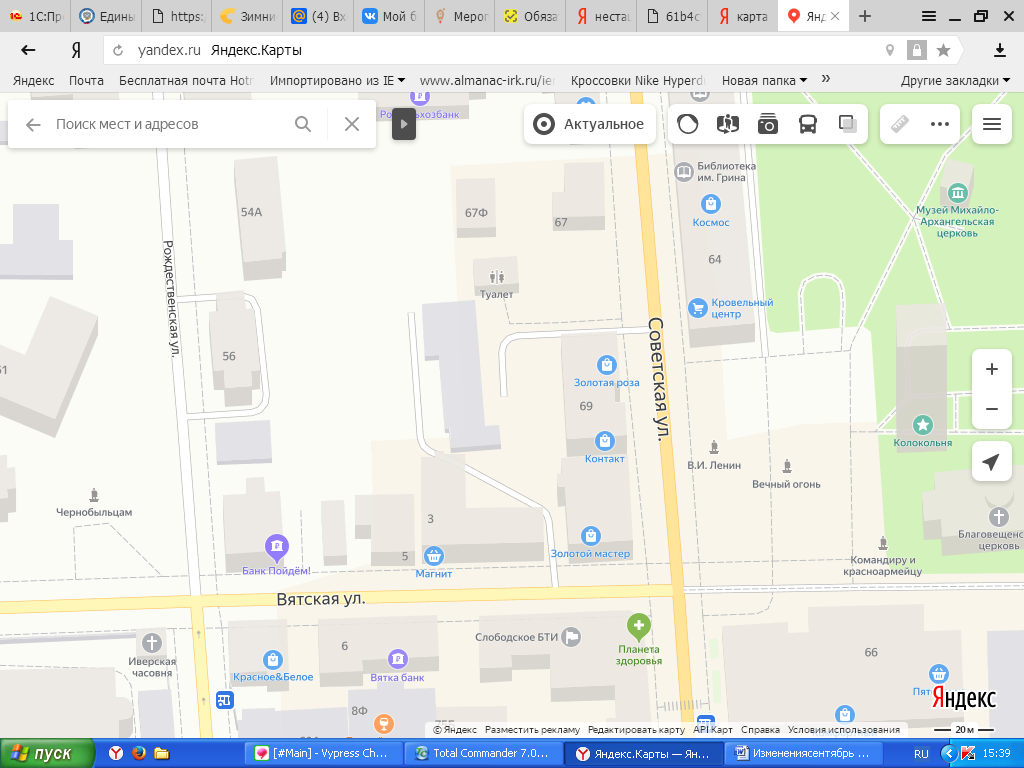 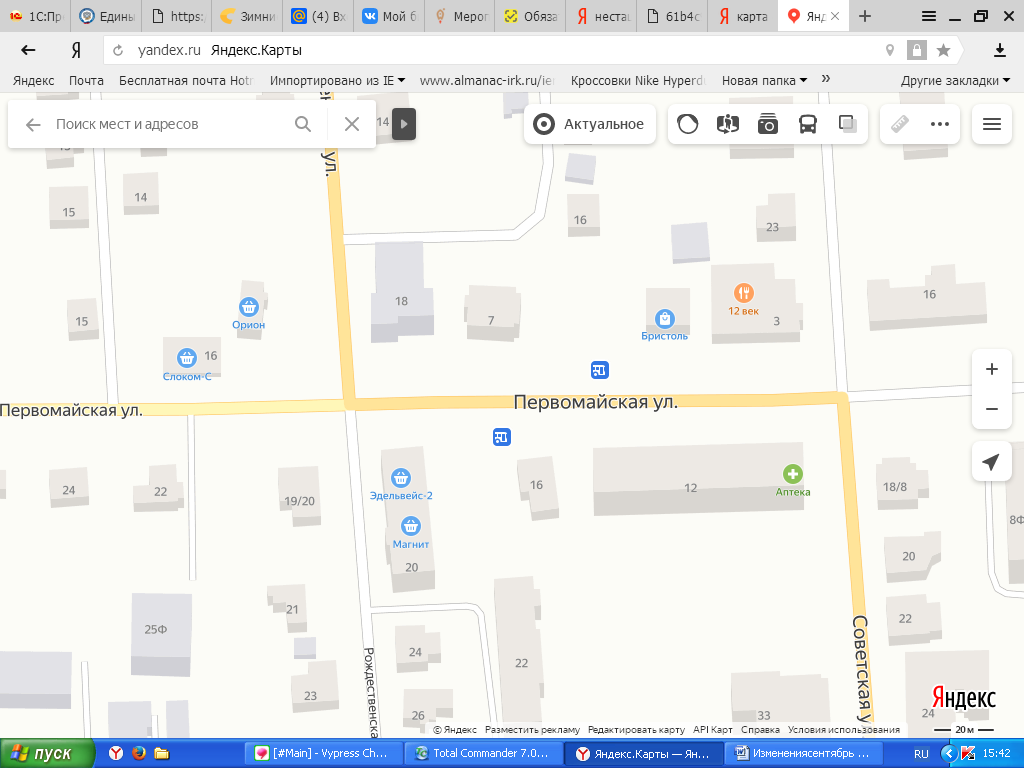 Условные знакиСхема размещения нестационарных торговых объектов на территории муниципального образования «город Слободской» (лист 7)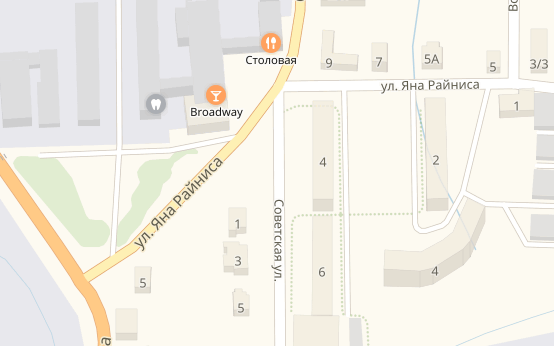 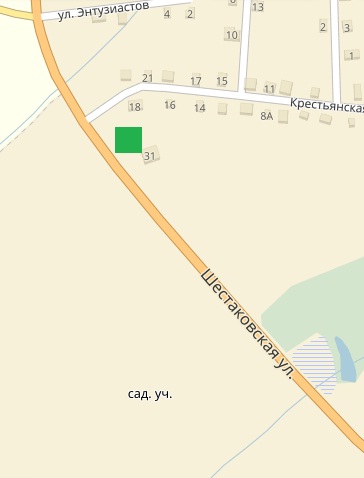 Условные знакиСхема размещения нестационарных торговых объектов на территории муниципального образования «город Слободской» (лист 8)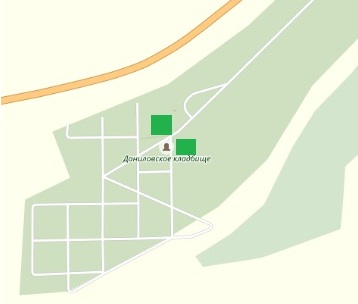 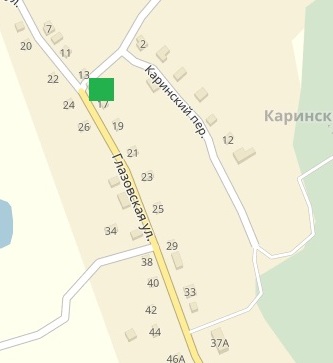 Условные знакиСхема размещения нестационарных торговых объектов на территории муниципального образования «город Слободской» (лист 9)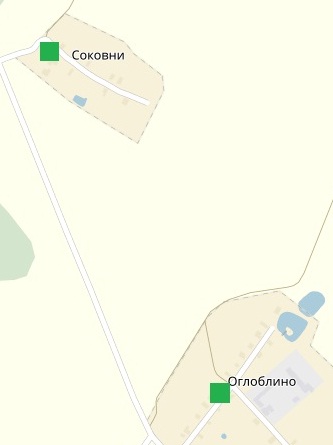 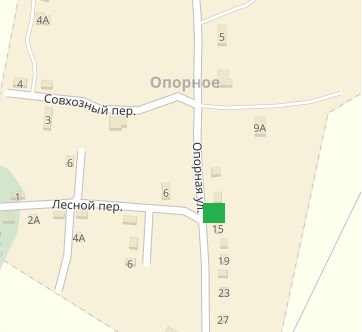 Условные знакиСхема размещения нестационарных торговых объектов на территории муниципального образования «город Слободской» (лист 10)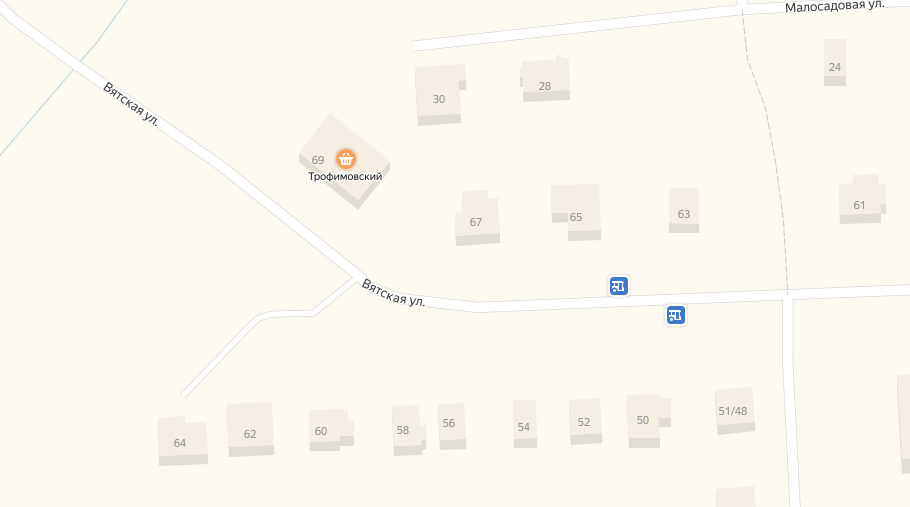 Условные знакиПриложение № 1                                         к постановлению  администрации города Слободского от 31.10.2018 № 2423  Приложение № 1                                         к постановлению  администрации города Слободского от 31.10.2018 № 2423  Приложение № 1                                         к постановлению  администрации города Слободского от 31.10.2018 № 2423  Приложение № 1                                         к постановлению  администрации города Слободского от 31.10.2018 № 2423  Приложение № 1                                         к постановлению  администрации города Слободского от 31.10.2018 № 2423  Приложение № 1                                         к постановлению  администрации города Слободского от 31.10.2018 № 2423  Приложение № 1                                         к постановлению  администрации города Слободского от 31.10.2018 № 2423  Приложение № 1                                         к постановлению  администрации города Слободского от 31.10.2018 № 2423    СХЕМА  СХЕМА  СХЕМА  СХЕМА  СХЕМА  СХЕМА  СХЕМА  СХЕМА  СХЕМА  СХЕМА  СХЕМА  СХЕМА  СХЕМА  СХЕМА  СХЕМА  СХЕМАразмещения нестационарных торговых объектов на территорииразмещения нестационарных торговых объектов на территорииразмещения нестационарных торговых объектов на территорииразмещения нестационарных торговых объектов на территорииразмещения нестационарных торговых объектов на территорииразмещения нестационарных торговых объектов на территорииразмещения нестационарных торговых объектов на территорииразмещения нестационарных торговых объектов на территорииразмещения нестационарных торговых объектов на территорииразмещения нестационарных торговых объектов на территорииразмещения нестационарных торговых объектов на территорииразмещения нестационарных торговых объектов на территорииразмещения нестационарных торговых объектов на территорииразмещения нестационарных торговых объектов на территорииразмещения нестационарных торговых объектов на территорииразмещения нестационарных торговых объектов на территориимуниципального образования "город Слободской"муниципального образования "город Слободской"муниципального образования "город Слободской"муниципального образования "город Слободской"муниципального образования "город Слободской"муниципального образования "город Слободской"муниципального образования "город Слободской"муниципального образования "город Слободской"муниципального образования "город Слободской"муниципального образования "город Слободской"муниципального образования "город Слободской"муниципального образования "город Слободской"муниципального образования "город Слободской"муниципального образования "город Слободской"муниципального образования "город Слободской"муниципального образования "город Слободской"Учетный
 номерАдресные 
ориентиры нестационарного торгового объекта Адресные 
ориентиры нестационарного торгового объекта Площадь земельного участка, нестационарного торгового объекта (здания, строения, ооружения) или его части (кв.м.)Площадь земельного участка, нестационарного торгового объекта (здания, строения, ооружения) или его части (кв.м.)Собственник земельного участка (здания, строения, сооружения) или его частиСобственник земельного участка (здания, строения, сооружения) или его частиКоличество нестационарных торговых объектов (единиц)Количество нестационарных торговых объектов (единиц)Вид нестационарного  торгового объекта Вид нестационарного  торгового объекта Площадь нестационарного торгового объекта  (кв.м.)Площадь нестационарного торгового объекта  (кв.м.)Специализация нестационарного торгового  объекта Специализация нестационарного торгового  объекта Период размещения нестационарного торгового объекта (начало и окончание периода)12233445566778891ул.Городищенская, 34-кул.Городищенская, 34-к2424муниципальное образование     "город Слободской"муниципальное образование     "город Слободской"11торговый павильонторговый павильон2424смешанный ассортиментсмешанный ассортимент2ул.Городищенская у д. 34-фул.Городищенская у д. 34-ф2020муниципальное образование     "город Слободской"муниципальное образование     "город Слободской"11торговый павильонторговый павильон2020продовольственные товары местных товаропроизводителейпродовольственные товары местных товаропроизводителейс 01.01.2019 по 31.12.20253ул.Городищенская у д.35ул.Городищенская у д.353030муниципальное образование     "город Слободской"муниципальное образование     "город Слободской"11торговый павильонторговый павильон3030продовольственные товары местных товаропроизводителейпродовольственные товары местных товаропроизводителейс 10.01.2019 по 31.12.20254ул.Городищенская, 36-тул.Городищенская, 36-т2020муниципальное образование     "город Слободской"муниципальное образование     "город Слободской"11торговый павильонторговый павильон2020смешанный ассортиментсмешанный ассортиментс 01.01.2019 по 31.12.20255ул.Слободская, 47-оул.Слободская, 47-о4040муниципальное образование     "город Слободской"муниципальное образование     "город Слободской"11остановочный 
павильоностановочный 
павильон2424смешанный ассортиментсмешанный ассортиментс 01.01.2019 по 31.12.20256ул.Рабочая, 26-кул.Рабочая, 26-к6060муниципальное образование     "город Слободской"муниципальное образование     "город Слободской"11торговый павильонторговый павильон53,553,5продовольственные товары местных товаропроизводителейпродовольственные товары местных товаропроизводителейс 01.01.2019 по 31.12.20257
ул.Рабочая у д.26
ул.Рабочая у д.265050муниципальное образование     "город Слободской"муниципальное образование     "город Слободской"11торговый
павильонторговый
павильон4848общественное питаниеобщественное питание8
ул.Меховщиков, 7
ул.Меховщиков, 73030муниципальное образование     "город Слободской"муниципальное образование     "город Слободской"11торговый павильонторговый павильон28,128,1смешанный ассортиментсмешанный ассортиментс 01.01.2019 по 31.12.20259
ул.Меховщиков, 7-а 
ул.Меховщиков, 7-а 2020муниципальное образование     "город Слободской"муниципальное образование     "город Слободской"11торговый павильонторговый павильон2020иные продовольственные товарыиные продовольственные товарыс 01.01.2019 по 31.12.202510
ул.Меховщиков, 6а 
ул.Меховщиков, 6а 2020муниципальное образование     "город Слободской"муниципальное образование     "город Слободской"11торговый павильонторговый павильон2020продовольственные товары местных товаропроизводителейпродовольственные товары местных товаропроизводителейс 01.01.2019 по 31.12.202511
ул.Меховщиков, 7-п
ул.Меховщиков, 7-п2525муниципальное образование     "город Слободской"муниципальное образование     "город Слободской"11торговый павильонторговый павильон2525продовольственные товары местных товаропроизводителейпродовольственные товары местных товаропроизводителейс 21.03.2019 по 31.12.202512ул. Меховщиков напротив д. №7 ул. Меховщиков напротив д. №7 4040муниципальное образование     "город Слободской"муниципальное образование     "город Слободской"11торговый павильонторговый павильон2525продовольственные товары местных товаропроизводителейпродовольственные товары местных товаропроизводителей13ул. Меховщиков напротив д. №7 ул. Меховщиков напротив д. №7 4040муниципальное образование     "город Слободской"муниципальное образование     "город Слободской"11торговый
павильонторговый
павильон2525иные продовольственные товары                  иные продовольственные товары                  14
  ул.Кирова напротив д. 20
  ул.Кирова напротив д. 203535муниципальное образование     "город Слободской"муниципальное образование     "город Слободской"33торговый павильонторговый павильон2424продовольственные товары местных товаропроизводителейпродовольственные товары местных товаропроизводителейс 09.01.2019 по 31.12.202515
  ул.Кирова напротив д. 20
  ул.Кирова напротив д. 203535муниципальное образование     "город Слободской"муниципальное образование     "город Слободской"22торговый павильонторговый павильон2424иные продовольственные товары                  иные продовольственные товары                  с 01.01.2019 по 31.12.202516
  ул.Кирова напротив д. 20
  ул.Кирова напротив д. 203535муниципальное образование     "город Слободской"муниципальное образование     "город Слободской"22торговый павильонторговый павильон2424смешанный ассортиментсмешанный ассортиментс 01.01.2019 по 31.12.202517ул.Лебедева, 14-кул.Лебедева, 14-к5050муниципальное образование     "город Слободской"муниципальное образование     "город Слободской"11торговый
павильонторговый
павильон4949смешанный ассортиментсмешанный ассортиментс 01.01.2019 по 31.12.202518ул.Советская, 115-пул.Советская, 115-п4040муниципальное образование     "город Слободской"муниципальное образование     "город Слободской"11торговый
павильонторговый
павильон3838цветы, растения, семена, удобрения и другой садово-огородный инвентарьцветы, растения, семена, удобрения и другой садово-огородный инвентарьс 01.01.2019 по 31.12.202519ул.Советская, 69-пул.Советская, 69-п5050муниципальное образование     "город Слободской"муниципальное образование     "город Слободской"11торговый
павильонторговый
павильон3838цветы, растения, семена, удобрения и другой садово-огородный инвентарьцветы, растения, семена, удобрения и другой садово-огородный инвентарьс 01.01.2019 по 31.12.202520ул.Советская, 86-оул.Советская, 86-о3535муниципальное образование     "город Слободской"муниципальное образование     "город Слободской"11остановочный 
павильоностановочный 
павильон99печатная и канцелярская продукцияпечатная и канцелярская продукцияс 01.01.2019 по 31.12.202521ул.Грина, у д. 15ул.Грина, у д. 154040муниципальное образование     "город Слободской"муниципальное образование     "город Слободской"11торговый
павильонторговый
павильон3030продовольственные товары местных товаропроизводителейпродовольственные товары местных товаропроизводителей22ул.Грина, 15-кул.Грина, 15-к4848муниципальное образование     "город Слободской"муниципальное образование     "город Слободской"11торговый
павильонторговый
павильон3030продовольственные товары местных товаропроизводителейпродовольственные товары местных товаропроизводителейс 10.01.2019 по 31.12.202523ул.Грина, 15-пул.Грина, 15-п4040муниципальное образование     "город Слободской"муниципальное образование     "город Слободской"11торговый
павильонторговый
павильон22,522,5смешанный ассортиментсмешанный ассортиментс 01.01.2019 по 31.12.202524ул.Грина, 41-пул.Грина, 41-п4040муниципальное образование     "город Слободской"муниципальное образование     "город Слободской"11торговый
павильонторговый
павильон3939смешанный ассортиментсмешанный ассортиментс 01.01.2019 по 31.12.202525ул.Грина, у д. 45 ул.Грина, у д. 45 4040муниципальное образование     "город Слободской"муниципальное образование     "город Слободской"11торговый павильонторговый павильон3030продовольственные товары местных товаропроизводителейпродовольственные товары местных товаропроизводителейс 01.01.2019 по 31.12.202526ул.Грина, 47-пул.Грина, 47-п3030муниципальное образование     "город Слободской"муниципальное образование     "город Слободской"11торговый
павильонторговый
павильон22,722,7продовольственные товары местных товаропроизводителейпродовольственные товары местных товаропроизводителейс 01.01.2019 по 31.12.202527ул.Никольская, 4-пул.Никольская, 4-п5050муниципальное образование     "город Слободской"муниципальное образование     "город Слободской"11торговый
павильонторговый
павильон3636цветы, растения, семена, удобрения и другой садово-огородный инвентарьцветы, растения, семена, удобрения и другой садово-огородный инвентарьс 01.01.2019 по 31.12.202528ул.Никольская, 4-пул.Никольская, 4-п5252муниципальное образование     "город Слободской"муниципальное образование     "город Слободской"11торговый
павильонторговый
павильон5252ткани, галантерейные изделияткани, галантерейные изделияс 01.01.2019 по 31.12.202529 ул. К.Маркса у д. 48 ул. К.Маркса у д. 483030муниципальное образование     "город Слободской"муниципальное образование     "город Слободской"11торговый
павильонторговый
павильон28,928,9смешанный ассортиментсмешанный ассортиментс 01.01.2019 по 31.12.202530 ул. К.Маркса у д. 48 ул. К.Маркса у д. 483030муниципальное образование     "город Слободской"муниципальное образование     "город Слободской"11торговый
павильонторговый
павильон20,820,8иные непродовольственные товарыиные непродовольственные товарыс 01.01.2019 по 31.12.202531 ул. К.Маркса                                                                                                 напротив д. 48 ул. К.Маркса                                                                                                 напротив д. 484040муниципальное образование     "город Слободской"муниципальное образование     "город Слободской"11торговый
павильонторговый
павильон33,333,3иные продовольственные товарыиные продовольственные товарыс 28.02.2020 по 31.12.202532  ул. Вятская у д. 34  ул. Вятская у д. 343030муниципальное образование     "город Слободской"муниципальное образование     "город Слободской"11торговый павильонторговый павильон19,919,9продовольственные товары местных товаропроизводителейпродовольственные товары местных товаропроизводителейс 01.01.2019 по 31.12.202533  ул. Вятская у д. 34  ул. Вятская у д. 343030муниципальное образование     "город Слободской"муниципальное образование     "город Слободской"11торговый павильонторговый павильон2424смешанный ассортиментсмешанный ассортиментс 01.01.2019 по 31.12.202534ул.Первомайская у д.11ул.Первомайская у д.11100100муниципальное образование     "город Слободской"муниципальное образование     "город Слободской"11торговый
павильонторговый
павильон7474иные продовольственные товарыиные продовольственные товарыс 01.04.2020 по 31.12.202535ул.Первомайская у д.16ул.Первомайская у д.163030муниципальное образование     "город Слободской"муниципальное образование     "город Слободской"11торговый
павильонторговый
павильон2020продовольственные товары местных товаропроизводителейпродовольственные товары местных товаропроизводителейс 01.01.2019 по 31.12.202536угол ул. Я.Райниса и ул. Советской (район Мебельного к-та)угол ул. Я.Райниса и ул. Советской (район Мебельного к-та)3030муниципальное образование     "город Слободской"муниципальное образование     "город Слободской"11торговый
павильонторговый
павильон2020продовольственные товары местных товаропроизводителейпродовольственные товары местных товаропроизводителейс 28.02.2020 по 31.12.202537 ул.Глазовская, д.15пд. Каринский перевоз ул.Глазовская, д.15пд. Каринский перевоз3030муниципальное образование     "город Слободской"муниципальное образование     "город Слободской"11торговый
павильонторговый
павильон2020смешанный ассортиментсмешанный ассортимент38ул.Успенская, д.22пс. Успенскоеул.Успенская, д.22пс. Успенское3030муниципальное образование     "город Слободской"муниципальное образование     "город Слободской"11торговый
павильонторговый
павильон2020смешанный ассортиментсмешанный ассортимент39        д.Соковни, д. 1п        д.Соковни, д. 1п3030муниципальное образование     "город Слободской"муниципальное образование     "город Слободской"11торговый
павильонторговый
павильон2020смешанный ассортиментсмешанный ассортимент40         д.Оглоблино, д. 20п         д.Оглоблино, д. 20п3030муниципальное образование     "город Слободской"муниципальное образование     "город Слободской"11торговый
павильонторговый
павильон2020смешанный ассортиментсмешанный ассортимент41ул.Шестаковская, д. 31пул.Шестаковская, д. 31п3030муниципальное образование     "город Слободской"муниципальное образование     "город Слободской"11торговый
павильонторговый
павильон2020смешанный ассортиментсмешанный ассортиментс 01.01.2019 по 31.12.202542ул.Опорная, 15пс. Опорноеул.Опорная, 15пс. Опорное3030муниципальное образование     "город Слободской"муниципальное образование     "город Слободской"11торговый
павильонторговый
павильон2020смешанный ассортиментсмешанный ассортимент43ул. Никольская, 4-пул. Никольская, 4-п3030муниципальное образование     "город Слободскоймуниципальное образование     "город Слободской11торговый
павильонторговый
павильон2020горячие напиткигорячие напиткис 11.09.2019 по 31.12.202544ул. Вятская напротив д. 60ул. Вятская напротив д. 602424муниципальное образование     "город Слободской"муниципальное образование     "город Слободской"11торговый павильонторговый павильон2020иные продовольственные товары иные продовольственные товары 45ул. Грина, д. 45ул. Грина, д. 454040муниципальное образование     "город Слободскоймуниципальное образование     "город Слободской11торговый павильон торговый павильон 4040общественное питаниеобщественное питаниес 06.07.2020 по 31.12.2025Приложение № 2                                                                         к постановлению  администрации города                                                      Слободского от 31.10.2018 № 2423Приложение № 2                                                                         к постановлению  администрации города                                                      Слободского от 31.10.2018 № 2423Приложение № 2                                                                         к постановлению  администрации города                                                      Слободского от 31.10.2018 № 2423Приложение № 2                                                                         к постановлению  администрации города                                                      Слободского от 31.10.2018 № 2423Приложение № 2                                                                         к постановлению  администрации города                                                      Слободского от 31.10.2018 № 2423Приложение № 2                                                                         к постановлению  администрации города                                                      Слободского от 31.10.2018 № 2423Приложение № 2                                                                         к постановлению  администрации города                                                      Слободского от 31.10.2018 № 2423Приложение № 2                                                                         к постановлению  администрации города                                                      Слободского от 31.10.2018 № 2423Приложение № 2                                                                         к постановлению  администрации города                                                      Слободского от 31.10.2018 № 2423Приложение № 2                                                                         к постановлению  администрации города                                                      Слободского от 31.10.2018 № 2423Приложение № 2                                                                         к постановлению  администрации города                                                      Слободского от 31.10.2018 № 2423Приложение № 2                                                                         к постановлению  администрации города                                                      Слободского от 31.10.2018 № 2423Приложение № 2                                                                         к постановлению  администрации города                                                      Слободского от 31.10.2018 № 2423Приложение № 2                                                                         к постановлению  администрации города                                                      Слободского от 31.10.2018 № 2423Приложение № 2                                                                         к постановлению  администрации города                                                      Слободского от 31.10.2018 № 2423Приложение № 2                                                                         к постановлению  администрации города                                                      Слободского от 31.10.2018 № 2423Приложение № 2                                                                         к постановлению  администрации города                                                      Слободского от 31.10.2018 № 2423Приложение № 2                                                                         к постановлению  администрации города                                                      Слободского от 31.10.2018 № 2423Приложение № 2                                                                         к постановлению  администрации города                                                      Слободского от 31.10.2018 № 2423Приложение № 2                                                                         к постановлению  администрации города                                                      Слободского от 31.10.2018 № 2423Приложение № 2                                                                         к постановлению  администрации города                                                      Слободского от 31.10.2018 № 2423Приложение № 2                                                                         к постановлению  администрации города                                                      Слободского от 31.10.2018 № 2423Приложение № 2                                                                         к постановлению  администрации города                                                      Слободского от 31.10.2018 № 2423Приложение № 2                                                                         к постановлению  администрации города                                                      Слободского от 31.10.2018 № 2423                                                                                                                      СХЕМА                                                                                                                                                                                          СХЕМА                                                                                                                                                                                          СХЕМА                                                                                                                                                                                          СХЕМА                                                                                                                                                                                          СХЕМА                                                                                                                                                                                          СХЕМА                                                                                                                                                                                          СХЕМА                                                                                                                                                                                          СХЕМА                                                                                                                                                                                          СХЕМА                                                                                                                                                                                          СХЕМА                                                                                                                                                                                          СХЕМА                                                                                                                                                                                          СХЕМА                                                                                                                                                                                          СХЕМА                                                                    размещения нестационарных торговых объектов сезонного использования на территорииразмещения нестационарных торговых объектов сезонного использования на территорииразмещения нестационарных торговых объектов сезонного использования на территорииразмещения нестационарных торговых объектов сезонного использования на территорииразмещения нестационарных торговых объектов сезонного использования на территорииразмещения нестационарных торговых объектов сезонного использования на территорииразмещения нестационарных торговых объектов сезонного использования на территорииразмещения нестационарных торговых объектов сезонного использования на территорииразмещения нестационарных торговых объектов сезонного использования на территорииразмещения нестационарных торговых объектов сезонного использования на территорииразмещения нестационарных торговых объектов сезонного использования на территорииразмещения нестационарных торговых объектов сезонного использования на территорииразмещения нестационарных торговых объектов сезонного использования на территориимуниципального образования "город Слободской"муниципального образования "город Слободской"муниципального образования "город Слободской"муниципального образования "город Слободской"муниципального образования "город Слободской"муниципального образования "город Слободской"муниципального образования "город Слободской"муниципального образования "город Слободской"муниципального образования "город Слободской"муниципального образования "город Слободской"муниципального образования "город Слободской"муниципального образования "город Слободской"муниципального образования "город Слободской"Учетный
 номерАдресные 
ориентиры нестационарного  торгового объекта Площадь земельного участка, нестационарного торгового объекта (здания, строения, сооружения) или его части (кв.м)Площадь земельного участка, нестационарного торгового объекта (здания, строения, сооружения) или его части (кв.м)Собственник земельного участка(здания, строения, сооружения) или его частиКоличество нестационарных торговых объектов (единиц)Количество нестационарных торговых объектов (единиц)Вид нестационарного торгового  объекта Площадь нестационарного торгового объекта (кв.м.)Площадь нестационарного торгового объекта (кв.м.)Специализация нестационарного торгового объекта Период размещения нестационарного торгового объекта (начало и окончание периода)Период размещения нестационарного торгового объекта (начало и окончание периода)12334556778991 ул. Никольская у д. 499муниципальное образование        "город Слободской"11елочный базар99натуральные хвойные деревьянатуральные хвойные деревья2 Соборная площадь 99муниципальное образование        "город Слободской"11елочный базар99натуральные хвойные деревьянатуральные хвойные деревья3ул. Меховщиков напротив д. 71212муниципальное образование        "город Слободской"11елочный базар1212натуральные хвойные деревьянатуральные хвойные деревья4 ул. Советская, д. 98-ф 99муниципальное образование        "город Слободской"11торговая палатка99безалкогольные прохладительные напитки, мороженое, шашлыки, выпечные изделия, квас, в том числе в розливбезалкогольные прохладительные напитки, мороженое, шашлыки, выпечные изделия, квас, в том числе в розлив5 ул. Первомайская, д. 53 99муниципальное образование        "город Слободской"11торговая палатка99безалкогольные прохладительные напитки, мороженое, шашлыки, выпечные изделия, квас, в том числе в розлив безалкогольные прохладительные напитки, мороженое, шашлыки, выпечные изделия, квас, в том числе в розлив 6ул.Первомайская у д. 1099муниципальное образование        "город Слободской"11торговая палатка99безалкогольные прохладительные напитки, мороженое, бахчевые культуры, квас, в том числе в розлив, ягодыбезалкогольные прохладительные напитки, мороженое, бахчевые культуры, квас, в том числе в розлив, ягоды7ул.Меховщиков напротив д.799муниципальное образование        "город Слободской"11торговая палатка99безалкогольные прохладительные напитки, мороженое, бахчевые культуры, квас, в том числе в розлив, ягодыбезалкогольные прохладительные напитки, мороженое, бахчевые культуры, квас, в том числе в розлив, ягоды8ул.Корто у д.999муниципальное образование        "город Слободской"11торговая палатка99безалкогольные прохладительные напитки, мороженое, бахчевые культуры, квас, в том числе в розлив, ягодыбезалкогольные прохладительные напитки, мороженое, бахчевые культуры, квас, в том числе в розлив, ягоды9перекресток улиц Рождественская и Железнодорожная99муниципальное образование        "город Слободской"11торговая палатка99безалкогольные прохладительные напитки, мороженое, бахчевые культуры, квас, в том числе в розливбезалкогольные прохладительные напитки, мороженое, бахчевые культуры, квас, в том числе в розлив10ул.К.Маркса у д.5599муниципальное образование        "город Слободской"11торговая палатка99безалкогольные прохладительные напитки, мороженое, бахчевые культуры, квас, в том числе в розлив, ягодыбезалкогольные прохладительные напитки, мороженое, бахчевые культуры, квас, в том числе в розлив, ягоды11перекресток улиц Советская и Никольская44муниципальное образование        "город Слободской"11торговая палатка44безалкогольные прохладительные напитки, квас, в том числе в розлив, мороженоебезалкогольные прохладительные напитки, квас, в том числе в розлив, мороженое12у ворот                    Трофимовского кладбища 99муниципальное образование        "город Слободской"44торговая палатка99безалкогольные прохладительные напитки, квас, в том числе в розлив, мороженое, выпечные изделия, искусственные цветы и венкибезалкогольные прохладительные напитки, квас, в том числе в розлив, мороженое, выпечные изделия, искусственные цветы и венки13у ворот                                            Даниловского кладбища99муниципальное образование        "город Слободской"44торговая палатка99безалкогольные прохладительные напитки, квас, в том числе в розлив, мороженое, выпечные изделия, искусственные цветы и венкибезалкогольные прохладительные напитки, квас, в том числе в розлив, мороженое, выпечные изделия, искусственные цветы и венки14 городской пляж99муниципальное образование        "город Слободской"22торговая палатка99безалкогольные прохладительные напитки, квас, в том числе в розлив, мороженое, выпечные изделия, шашлыкбезалкогольные прохладительные напитки, квас, в том числе в розлив, мороженое, выпечные изделия, шашлык15Соборная площадь, детская игровая площадка99муниципальное образование        "город Слободской"22торговая палатка99безалкогольные прохладительные напитки, мороженое, продажа товаров, выдача которых осуществляется с помощью технических приспособлений (торговых автоматов (попкорн, сладкая вата)безалкогольные прохладительные напитки, мороженое, продажа товаров, выдача которых осуществляется с помощью технических приспособлений (торговых автоматов (попкорн, сладкая вата)16 проспект Гагарина,  д. 27 88муниципальное образование        "город Слободской"11торговая палатка88безалкогольные прохладительные напитки, мороженое, выпечные изделиябезалкогольные прохладительные напитки, мороженое, выпечные изделия17 проспект Гагарина,     д. 27 44муниципальное образование        "город Слободской"11торговый автомат44безалкогольные прохладительные, горячие напиткибезалкогольные прохладительные, горячие напитки18ул. А. Бакулева, д. 6а 44муниципальное образование "город Слободской"11торговый автомат44безалкогольные прохладительные, горячие напиткибезалкогольные прохладительные, горячие напитки19 ул. Советская, д. 6444муниципальное образование "город Слободской"11торговый автомат44безалкогольные прохладительные, горячие напиткибезалкогольные прохладительные, горячие напитки20ул. Советская, д. 86 44муниципальное образование        "город Слободской"11торговый автомат44безалкогольные прохладительные, горячие напиткибезалкогольные прохладительные, горячие напитки21 ул. Ломоносова, у д. 3а 99муниципальное образование        "город Слободской"11торговая палатка99смешанный ассортиментсмешанный ассортимент22ул. Энгельса в районе гаражного кооператива «Тройка», д. 101-г 2020муниципальное образование        "город Слободской"22автомагазин (автолавка, автоприцеп)99торговля живой птицей и животнымиторговля живой птицей и животными23Детский парк им. А.С. Пушкина55муниципальное образование        "город Слободской11торговая палатка55безалкогольные прохладительные напитки, квас, в том числе в розлив, мороженое, попкорн, сладкая ватабезалкогольные прохладительные напитки, квас, в том числе в розлив, мороженое, попкорн, сладкая вата24Детский парк им. А.С. Пушкина55муниципальное образование        "город Слободской22торговая палатка55воздушные шары, игрушки, сувенирная продукциявоздушные шары, игрушки, сувенирная продукцияМесто размещения нестационарного торгового объектаМесто расположения нестационарного торгового объекта сезонного использованияМесто размещения нестационарного торгового объектаМесто расположения нестационарного торгового объекта сезонного использованияМесто размещения нестационарного торгового объектаМесто расположения нестационарного торгового объекта сезонного использованияМесто размещения нестационарного торгового объектаМесто расположения нестационарного торгового объекта сезонного использованияМесто размещения нестационарного торгового объектаМесто расположения нестационарного торгового объекта сезонного использованияМесто размещения нестационарного торгового объектаМесто расположения нестационарного торгового объекта сезонного использованияМесто размещения нестационарного торгового объектаМесто расположения нестационарного торгового объекта сезонного использованияМесто размещения нестационарного торгового объектаМесто расположения нестационарного торгового объекта сезонного использованияМесто размещения нестационарного торгового объектаМесто расположения нестационарного торгового объекта сезонного использованияМесто размещения нестационарного торгового объектаМесто расположения нестационарного торгового объекта сезонного использования